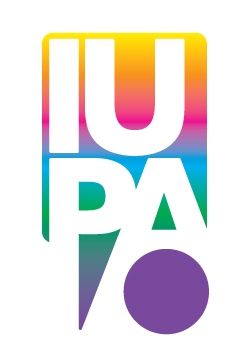 Departamento de Artes PlásticasCronograma de exámenes de diciembre 2016AsignaturaDíaHorarioAulaTribunalINT. AL ARTE DIGITAL1/12/169.008MARTINEZ/ZIAURRIZ/ G. EGUILIOR (SUP.REIMON)T. DE LA COMUNICACIÓN1/12/1610.00G.EGUILIOR/ / MARTINEZ /ZIAURRIZ BELENGUER (SUP.)DID. ESPECIAL Y PRACT. DE LA ENS.1/12/1616BELENGUER/ZGAIB/FLORES MIR  (SUP. SEWALD)MET. PLÁSTICO-VISUAL I2/12/1617BELENGUER/LÓPEZ/  FLORES MIR(SUP. BOJ)SIST. DE COMP. Y A.O.I (T.M , T.T ,T.N)2/12/169.00BELENGUER/ALCALDE/FERNÁNDEZ (SUP. QUIROGA)SIST. DE COMP. Y A.O.II2/12/1610.00ALCALDE/BELENGUER/QUIROGA(SUP. FERNÁNDEZ)GEOM. DESC. I2/12/169.00BOJ/GUIDUGLI/M. DE OCA (SUP. QUIROGA)GEOM. DESC II2/12/1610.00BOJ/ M. DE OCA/GUIDUGLI (SUP. QUIROGA)MORFOLOGÍA (T.M, T.T)2/12/1611.30ALCALDE/M. DE OCA/ MARZOL(SUP.BOJ)HIST. DE LAS A. PLAST. I2/12/1615.00SACKS/GUEVARA/QUIROGA (SUP.LÓPEZ)H. DEL ARTE ARG. Y LATINOAMERICANO2/12/1617.00GUEVARA/SACKS/QUIROGA (SUP. LÓPEZ)FUND. VISUALES III2/12/1618.30STECCONI/FLORES/SEWALD (SUP. MARZOL)PINTURA I (T.M, T.T, T.N)12/12/169.00FLORES MIR/SACKS/KUSZNIER (SUP.BOJ)PINTURA II ( T.M, T.T)1212/1615.00BOJ/ FLORES MIR/ALCALDE(SUP. KUSZNIER)TALLER II: PINTURA1212/1616.00PORTNOY/FLORES MIR/GUEVARA (SUP. BOJ)TALLER III: PINTURA12/12/1617.30 GUEVARA/ PORTNOY/FLORES MIR (SUP. BOJ)GRAB. Y A. IMP. I (T.M, T.T, T.N.)6/12/169.00SEWALD/ZGAIB/FLORES, V (SUP. MOLINA)GRAB Y A. IMP. II (T.M, T.T)6/12/1610:30 SEWALD/FLORES, V/ZGAIB (SUP. MOLINA)T. II: GRAB Y A. IMP. 6/12/1616.00SEWALD/FLORES. V/ZGAIB(SUP. MOLINA)T. III: GRAB. A. IMP6/12/1617.30ZGAIB/ FLORES.V./ SEWALD(SUP. MOLINA)ESCULTURA I (T.M Y T.T, T.N)07/12/1616.00REIMON/ CORIA/MARZOL(SUP. LÓPEZ)ESCULTURA II (T.M, T.T)07/12/1617.00MARZOL/LOPEZ/REIMON(SUP. CORIA)TALLER III: ESCULTURA07/12/1618.00LÓPEZ/MARZOL /CORIA (SUP. REIMON)DIBUJO I (T.M,T.T, T.N)7/12/169.00BOJ/SEWALD/ALCALDE (SUP. MARZOL)